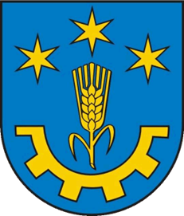 OGŁOSZENIE	Wójt Gminy Gorzyce zaprasza interesariuszy rewitalizacji na warsztaty związane 
z opracowaniem Gminnego Programu Rewitalizacji Gminy Gorzyce na lata 
2023–2030, które odbędą się w dniu 09 sierpnia 2023 roku o godzinie 12.00  w budynku Remizy OSP Gorzyce.	Podczas spotkania przeprowadzona zostanie dyskusja mająca na celu poznanie potrzeb i oczekiwań mieszkańców, a także określenie najważniejszych problemów 
i potencjałów charakteryzujących obszar rewitalizacji, zebrane opinie pomogą 
w zaplanowaniu działań dążących do wyprowadzenia wyznaczonego obszaru ze stanu kryzysowego. 	Jesteśmy przekonani, że jako aktywni mieszkańcy, przedsiębiorcy i przedstawiciele organizacji pozarządowych oraz instytucji publicznych, wniesiecie Państwo wiele uwag 
i propozycji, które przyczynią się do zdiagnozowania kluczowych problemów koniecznych do rozwiązania w procesie rewitalizacji oraz możliwych do wykorzystania potencjałów obszaru rewitalizacji. Leszek Surdy Wójt Gminy Gorzyce